Slovenský zväz športového rybolovuSlovenský rybársky zväz – Rada Žilina MsO SRZ Trnava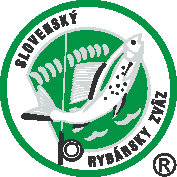 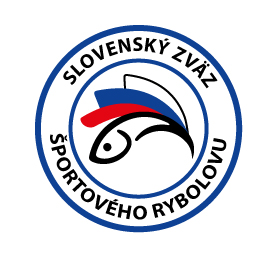 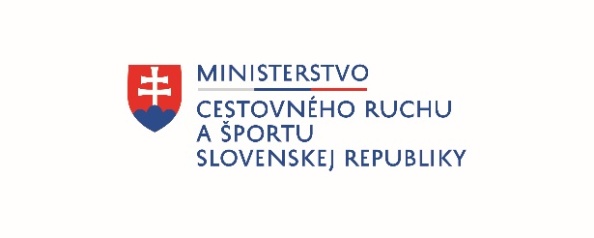 PropozícieLRU – Kapor 1. liga1. kolo10.05.2024– 12.05.2024VN Dolné Dubové 2-4670-1-1Podľa plánu športovej činnosti na rok 2024 SZŠR v spolupráci so SRZ Rada Žilina a  MsO SRZ Trnava, usporiada preteky 1. kolo  1.ligy  LRU kapor.Účastníci pretekov: družstvá OZ SRZTermín konania:	10.05.2024 – 12.05.2024Miesto konania:	VN Dolné Dubové  2-4670-1Organizačný štáb:Riaditeľ pretekov:		Tomáš Dobrovodský	   	Garant rady SRZ:		Ľubomír ŽabčíkHlavný rozhodca:		Slavomír DrozdSektoroví rozhodcovia:	Jozef Ptáček, Jozef BenešTechnický vedúci:		Ivan Fabian 	   Bodovacia komisia:		Slavomír Drozd, Jozef Ptáček, Jozef BenešZdravotnícke zabezpečenie:	112Technické pokyny:Športový rybársky pretek je usporiadaný podľa zákona 216/2018 Z.z. § 20 a vykonávacej vyhlášky 381/2018 § 15.Preteká sa podľa predpisov SZŠR, platných súťažných pravidiel pre LRU Kapor a ich aktuálnych modifikácií pre rok 2024.Súťaž bude pozostávať z jednej 48-hodinovej etapy.  Používanie živých nástrah alebo návnad je prísne zakázané.Celkové množstvo nástrah a návnad nie je obmedzené . Nástrahy: môže sa použiť – partikel a rôzne semená, boilies (aj plávajúce), pelety, umelé nástrahy imitujúce partikel. Nástrahy sa môžu obaliť pastou prípadne dipom.Návnady: môže sa použiť – boilies, pelety, múčky, method mixy, tepelne upravený partikelObaľovanie olova je zakázanéŠpeciálne pokyny k týmto pretekom: Povinná výbava družstva:Podložka (vaničkového typu) 5 kusovPretekárska trať: dostupná automobilom Trať bude začínať prvým lovným miestom pri hrádzi.Zahájenie a losovanie bude prebiehať pri chatke rybárskej organizácie.Lovné miesto:Lovné miesto bude viditeľne vyznačené a v čase od 22:00 do 6:00 osvetlené bielym neoslňujúcim svetlom. Zdolávanie, nahadzovanie a kŕmenie musí byť iba zo svojho lovného priestoru. Nahadzovanie mimo tejto oblasti je zakázané.Lov:Celý pretek bude prebiehať v režime chyť a pusť.  Lov nonstop je povolený.  Každý tím môže mať nachystaných viac prútov, no chytať môže len na 4 s maximálnou dĺžkou 4 m. Náhradné prúty musia byť umiestnené mimo stojan. Lov je povolený výhradne na odhod . Všetky ryby budú vrátené späť do vody. Keď bude tím zaobchádzať s rybou nešetrne, bude okamžite diskvalifikovaný bez nároku na vrátenie štartovného. Každej zdolanej rybe musí byť poskytnutá maximálna starostlivosť (dostatočné vlhčenie, ošetrená clinicom, čo najkratšia doba na brehu). Pretekár je povinný na výzvu rozhodcu stiahnuť prúty pre kontrolu. V prípade zistenia porušenia pravidiel bude danému tímu udelené napomenutie. Pri druhom napomenutí bude tím automaticky vyradený z preteku bez nároku na vrátenie štartovného. Na každom prúte je povolený len jeden náväzec s jedným háčikom. Loviť sa môže iba na položenú (to znamená lov na plavák a lov na feeder je zakázaný). Povolená je len forma únikovej montáže (v prípade odtrhnutia vlasca musí olovo vypadnúť, aby ho kapor neťahal za sebou). Použiť šokový silón je povinné, minimálny priemer 0,35mm a dĺžka 6m. Nástraha musí byť umiestnená mimo háčik, to znamená na vlas.  Ako záťaž je povolené len olovo (minimálne 50g).  Metóda ZigRig je povolená.  Back lead je povolený ale na príkaz rozhodcu ho musí daný tím vytiahnuť pre overenie smeru prútu (či nie je nahodený mimo svojho sektora). Kŕmenie je povolené len z brehu (môže byť výnimka - čln). Na kŕmenie sa môže použiť: kobra alebo prak, lopatka, košíček, raketa/spomb. Použitie ovládacích lodičiek je zakázané. Nahadzovací sonar je zakázaný .Pretekárom  nesmie byť poskytnutá žiadna pomoc od vstupu do lovného miesta. Iba kapitán môže pomáhať, ale len verbálne. Spombovať môžu maximálne dvaja členovia družstva súčasne.  Nahadzovanie z pomocnej plošiny sa môže výlučne v zmysle pravidiel F.I.P.S.e.d.Bodovanie:Boduje sa iba kapor a amur s hmotnosťou najmenej 1500 gramov. V prípade, že tím zavolá rozhodcu a ryba nebude bodovaná (tolerancia 200g), napíše rozhodca do hárku záznam o ulovenej nebodovanej rybe. V prípade druhého takéhoto hlásenia sa nebude tímu počítať ďalšia ulovená bodovaná ryba.Ryby sa musia udržiavať nažive iba v sakoch na lov kaprov (iba 1 ryba na 1 carpsak).Poradie sa zostaví na základe váhy (1 CIPS bod za gram).Družstvu, ktoré zaznamenalo najvyššiu váhu ulovených bodovaných rýb , bude udelená 1 bodová penalizáciu. 2 bodová penalizácia sa pripisuje druhému atď. V prípade rovnakého bodového súčtu dvoch alebo  viacerých družstiev , bude rozhodovať najväčšia ulovená ryba. Ak naďalej pretrváva zhoda, príslušné družstvá získajú počet trestných bodov rovnajúci sa priemernému umiestneniu aké mali mať (príklad č. 1: získajú dve družstvá umiestnené na rovnakom piatom mieste (5+6):2 = 5,5 tr. bodov. príklad č. 2: tri družstvá skončia zhodne na 8. mieste, súčet (8+9+10): 3 = 9 trestných bodov. Družstvá, ktoré nechytili žiadnu rybu, dostanú rovnaký počet bodov ako priemerná hodnota nepriradených miest. Časový harmonogram a rozpis signálov: Príchod súťažných družstiev je možný už štvrtok podvečer.Piatok 10.05.20248:00	registrácia účastníkov8:30	losovanie miest10:00	príprava lovných miest a 1.signál a používanie markera12:00	začiatok pretekov , kŕmenie a lov rýb 2.signálSobota 11.05.2024 - priebeh preteku.       Nedeľa 12.05.202411:45	3.signál 15 min. pred ukončením pretekov12:00	4.signál koniec pretekov12:15  5.signál v prípade zdolávaného úlovku zaseknutého pred vydaním 4 signálu. Max doba zdolávania 15minút.13:00   vyhodnotenie 1.kola 1. ligy             Záverečné ustanovenia:Všetci pretekári musia mať platné registračné preukazy športovca SZŠR a preukazy člena SRZ. Vedúci družstva musí na požiadanie rozhodcu predložiť súpisku družstva.Preteká sa za každého počasia. V prípade núteného prerušenia (napr. búrka, prírodná katastrofa, atď.), preteky sú platné za  predpokladu, že ligové kolo trvalo najmenej 24 hod.Každý z účastníkov sa akcie zúčastňuje na vlastnú zodpovednosť a v prípade juniorov  do 18 rokov na zodpovednosť zákonných zástupcov.Všetci účastníci pretekov sú povinní dodržiavať antidopingové predpisy SZŠR.Každý z účastníkov pretekov, vrátane ich sprievodu, je povinný správať sa šetrne a ohľaduplne k prírode a k uloveným rybám!Je prísne zakázané akokoľvek poškodzovať pobrežné porasty a zakladať oheň inak, než v nadzemných zariadeniach (gril, varič).Po ukončení pretekov je každý povinný odpratať odpadky zo svojho lovného miesta. Na stanovisku sú povinné rybárske stany.V noci môžu do stanovísk svojich konkurentov vstupovať iba kapitáni tímov, ale musia byť sprevádzaní rozhodcom alebo kapitánom iného tímu.Občerstvenie: usporiadateľ nezabezpečuje, je potrebné zabezpečiť individuálneInformácie o pretekoch: Ľubomír Žabčík 0907 600 586     Na zabezpečenie týchto pretekov bol použitý príspevok uznanému športu z Ministerstva cestovného ruchu a športu Slovenskej republikyPropozície kontroloval predseda ŠO LRU – K.Organizačný štáb Vám želá veľa úspechov na pretekoch.Petrov zdar!1. ligaSRZ MsO, MO – družstvo1.Dolný Kubín A MKCARP-Delphin2.Giraltovce SBS 3.Humenné DUDI 4.Kežmarok 5.Kúty Automach / Pirkobaits6.Lučenec STANO7.Michalovce H plus H 8.Sereď A Starbaits9.Sereď B 310.Trnava A Starbaits SK11.Trnava B 3Fish12.Tur.Teplice Starbaits-Kevinshop.sk